治水事業促進全国大会 決議 要請状況　　  　１１月１２日（金）　鈴　木　財 務 大 臣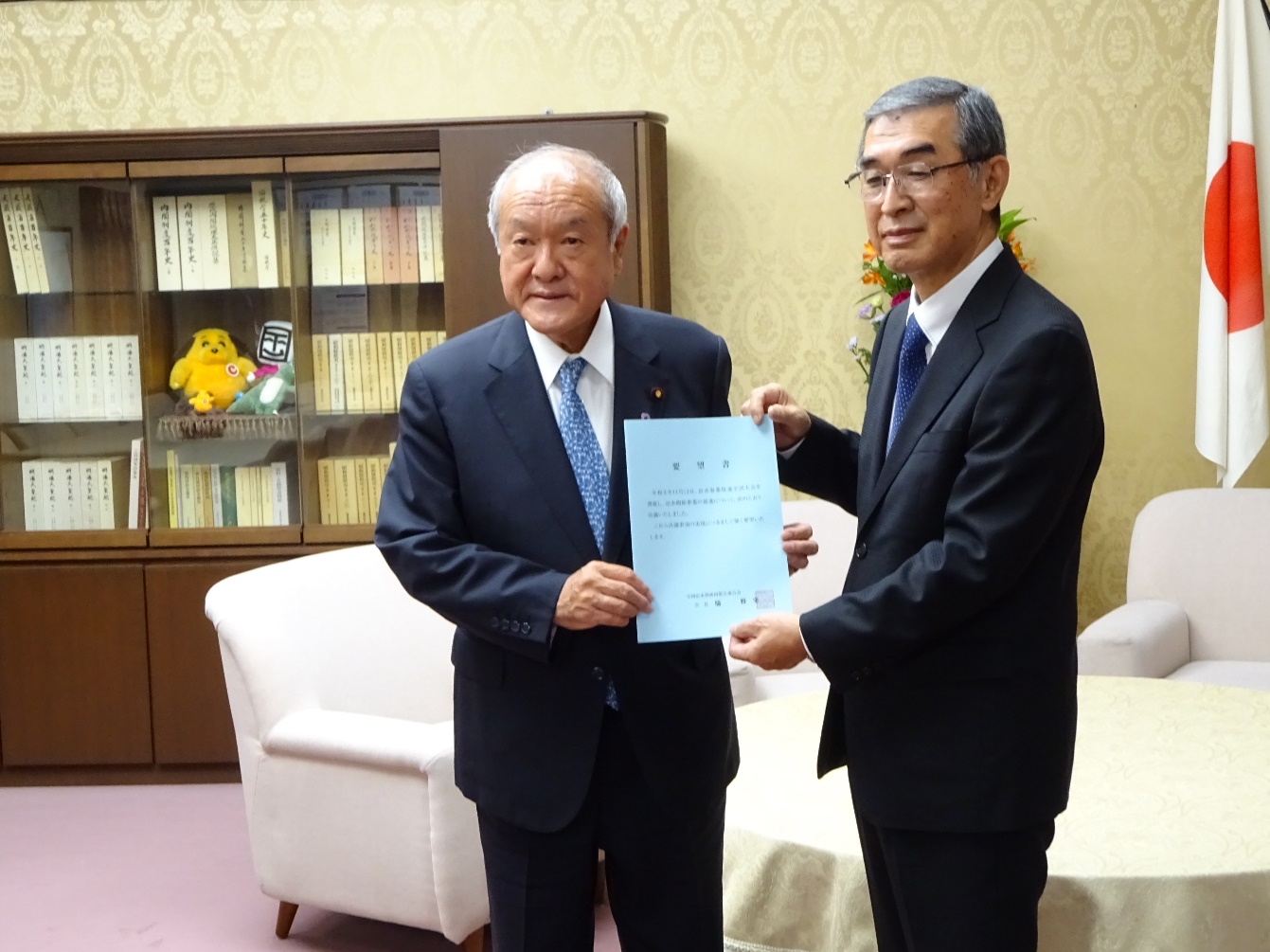 